Муниципальное автономное учреждение дополнительного образованияЗАТО Северск«Детская школа искусств»Программа по учебному предметуПО.03.УП.03.Хореография дополнительной общеразвивающей программыв области театрального искусства«УЛЫБКА»предметная область	ПО.01. ХУДОЖЕСТВЕННО-ТВОРЧЕСКАЯ ПОДГОТОВКАСрок обучения 5 летСрок освоения 2 годаЗАТО Северск, 2020Структура программы учебного предметаI.	Пояснительная записка- Характеристика учебного предмета, его место и роль в образовательном процессе.- Срок реализации учебного предмета.- Объем учебного времени, предусмотренный учебным планом образовательного учреждения на реализацию учебного предмета.- Форма проведения учебных аудиторных занятий.- Цель и задачи учебного предмета.- Обоснование структуры программы учебного предмета.- Методы обучения.- Описание материально-технических условий реализации учебного предмета.II.	Содержание учебного предмета- Сведения о затратах учебного времени.- Годовые требования по классам.- Танцевальные направления, разделы, темы из них.III.	Требования к уровню подготовки обучающихсяIV.	Формы и методы контроля, система оценок- Аттестация: цели, виды, форма, содержание. - Критерии оценки.V.	Методическое обеспечение учебного процесса- Методические рекомендации педагогическим работникам.- Рекомендации по организации самостоятельной работы учащихся.VI.	Списки литературы- Список методической литературы.- Список учебной литературы.I. Пояснительная записка1. Характеристика учебного предмета, его место и роль в образовательном процессеПрограмма учебного предмета «Хореография» разработана на основе «Рекомендаций по организации образовательной и методической деятельности при реализации общеразвивающих программ в области искусств», направленных письмом Министерства культуры Российской Федерации от 21.11.2013 №191-01-39/06-ГИ, примерной программы по учебному предмету «Хореография» (Москва 2013 г.), а также с учетом многолетнего педагогического опыта в области театрального и хореографического  искусства.Учебный предмет «Хореография» направлен на формирование у обучающихся необходимых знаний в области объективных законов сценического движения и умения их использовать в практической деятельности. 2.Срок реализации учебного предмета Срок освоения программы для детей, поступивших в образовательное учреждение в 1 класс в возрасте с 7 до 10 лет, составляет 2 года.3.Объем учебного времени, предусмотренный учебным планом ДШИ на реализацию учебного предмета «Хореография» при  2-летнем сроке обучения:4. Форма проведения учебных аудиторных занятийПредмет «Сценическое движение» проводится в форме практических групповых занятий, численность группы – от 4 до 12 человек. Рекомендуемая продолжительность урока – 40 минут. Занятия подразделяются на аудиторные занятия и самостоятельную работу.5. Цели и задачи учебного предметаЦель:  - обеспечение развития творческих способностей и индивидуальности обучающегося, овладение знаниями и представлениями о сценической культуре, формирование практических умений и навыков сценического движения, устойчивого интереса к самостоятельной деятельности в области хореографического и театрального искусств.Задачи: создать условия для художественного образования, эстетического воспитания, духовно-нравственного развития детей;сформировать у учащихся эстетические взгляды, нравственные установки и потребности общения с духовными ценностями;приобрести детьми начальные базовые знания, умения и навыков хореографического искусства, позволяющих - использовать свое тело, как одно из основных средств сценической двигательной выразительности актера;сформировать выразительные движенческие навыки, умения легко и координировано танцевать, ориентироваться в ограниченном сценическом пространстве;развить общую музыкальность;скорректировать эмоционально-психическое состояния;сформировать конструктивное межличностное общения; коммуникативной культуры;сформировать личностные качества: силы, выносливость, смелость, волю, ловкость, трудолюбие, упорства и целеустремленность;развить творческие способности детей;сформировать активное познания окружающего мира – развить познавательный процесс;воспитать художественный вкус, пластическую культуру.6. Структура программыПрограмма содержит следующие разделы: - сведения о затратах учебного времени, предусмотренного на освоение учебного предмета; - распределение учебного материала по годам обучения; - требования к уровню подготовки обучающихся; - формы и методы контроля, система оценок, итоговая аттестация; - методическое обеспечение учебного процесса.В соответствии с данными направлениями строится основной раздел    программы «Содержание учебного предмета».7. Методы обученияДля достижения поставленной цели и реализации задач предмета используются следующие методы обучения:наглядный (наглядно-слуховой, наглядно-двигательный);словесный (объяснение, беседа, рассказ);практический (упражнения воспроизводящие и творческие).8. Описание материально-технических условий реализации учебного предметаМатериально-техническая база Детской школы искусств  соответствует  санитарным и противопожарным нормам, нормам охраны труда. Занятия проходят  в корпус №2 ауд. №108, оснащенного необходимым оборудованием. Показы спектаклей и театральных представлений проводятся в концертных  залах, корпус №1  Большой зал (505,2 м2), корпус №2 ауд. №202 (305,5 м2), оснащенных световой и звуковой аппаратурой.Библиотечный фонд Детской школы искусств  укомплектован печатными, электронными изданиями, учебно-методической литературой по театральному искусству, аудио и видеозаписями спектаклей и кинофильмов с участием выдающихся актеров.Каждый обучающийся имеет возможность доступа к библиотечным фондам и Интернету для сбора дополнительного материала по музыкальному и театральному искусству во время самостоятельной работы.II. Содержание учебного предмета1. Сведения о затратах учебного времени, предусмотренного на освоение учебного предмета «Подготовка концертных номеров»:2. Годовые требования по классамУчебная программа по предмету «Хореография» рассчитана на 2 года. В распределении учебного материала по годам обучения учтен принцип систематического и последовательного обучения. Формирование у обучающихся умений и навыков происходит постепенно: от постановки корпуса и освоения элементов классического и народного сценического танцев до создания сценического образа средствами художественной выразительности в танцевальном жанре.Годовые требования содержат несколько вариантов примерных исполнительских программ, разработанных с учетом индивидуальных и возрастных возможностей, интересов обучающихся. 3. Танцевальные направления, разделы, темы из них:Гимнастика    (исполняются на гимнастических ковриках)  1.  Упражнения, укрепляющие мышцы спины.2.  Упражнения, развивающие подъем стопы.      3.  Упражнения, развивающие гибкость позвоночника.     4.  Упражнения, укрепляющие мышцы брюшного пресса    5.  Упражнения,  развивающие подвижность тазобедренных суставов.     6.  Упражнения, развивающие выворотность ног.     7.  Упражнения на растягивание мышц и связок и развитие балетного шага.      8.  Упражнения для развития шеи и плечевого пояса.     9.  Упражнения для развития плечевого сустава и рук.     10.  Упражнения на развитие поясничного поясаРитмика   1.  Характер музыкального произведения, его темп, динамические  оттенки, легато – стакатто.2.  Длительности, ритмический рисунок, акценты, музыкальный размер.3. Музыкально-ритмические игры:    3.1.  Упражнения, игры и метр  3.2.  Упражнения, игры и фразировка.  3.3.  Упражнения, игры и темп.   3.4.  Упражнения, игры и динамика.  3 .5.  Упражнения, игры и характер музыкального произведения.  Танец 1.  Понятия «мелодия», «поза», «движение».2. Ориентационно-пространственные упражнения:  2.1.  Изучение одноплановых рисунков и фигур: линейных – плоскостных (шеренга, колонна), объемных (круг, «цепочка»).3. Танцевальные элементы.    3.1.  Танцевальные шаги, бег, прыжки, подскоки  3.2.  Реверанс для девочек и поклон для мальчиков на 4/4. 3.3.  Танцевальные этюды с элементами актерского мастерства.III.	Требования к уровню подготовки обучающихся1 год обучения Гимнастика (исполняются на гимнастических ковриках)  I. Основные задачи гимнастики: - укрепление опорно-двигательного аппарата; - развитие силы мышц,  укрепление суставов и повышение их подвижно сти;- развитие выносливости и постановка дыхания;  - выработка навыков высокой культуры движений. II. Элементы партерной гимнастики. 1.Упражнения, укрепляющие мышцы спины; • «День — ночь» • «Змейка» • «Рыбка» 2. Упражнения, развивающие подъем стопы: • вытягивание и сокращение стопы; • круговые движения стопой; 3. Упражнения, развивающие гибкость позвоночника: • «лодочка»; • «складочка»; • «колечко»; 4.  Упражнения, укрепляющие мышцы брюшного пресса: • «ступеньки»; • «ножницы»; 5. Упражнения развивающие подвижность тазобедренного сустава: • «Неваляшка» • «Passe' с разворотом колена» 6. Упражнения развивающие выворотность ног:• «Звездочка» • «Лягушка»• «Бабочка»7. Упражнения  на растягивание мышц и связок и развитие балетного шага:• «Боковая растяжка» • «Растяжка с наклоном вперед» • «Часы» 8.  Упражнения на развитие силы мышц и подвижности суставов ног: •полуприседания:• отведение ноги в сторону на носок; • отведение ноги в сторону на каблук;• отведение ноги вперёд на носок;• отведение ноги вперёд на каблук;• подъёмы согнутой в колене ноги вперёд; • отведение ноги назад на носок; • отведение ноги в сторону, вперёд с чередованием: позиция – носок – выпад – носок – позиция; • отведение ноги в сторону, вперед с чередованием: – позиция – носок – выпад – носок с  полуприседанием; • подъёмы на полупальцы;• многократные прыжки на двух ногах;• перескоки с ноги на ногу с отведением работающей ноги вперёд на носок;• перескоки с ноги на ногу с отведением  работающей ноги вперёд на каблук. Ритмика Упражнения, игры и метр: 1. Сильные доли и такт: •Здесь используются упражнения и игры с акцентированием сильных долей такта при меняющихся музыкальных размерах (2\4, 3\4, 4\4). 2. Сильные доли, слабые доли и музыкальный размер: Здесь используются упражнения и игры на соотношение резких и спокойных движений с сильными и слабыми долями музыки. 3.  Упражнения, игры и фразировка. • Соотношение движений с музыкальной фразой (муз. размеры 2\4, 3\4, 4\4): • Соотношение движений с музыкальным предложением (муз. размеры 2\4, 3\4, 4\4): • Соотношение движений с музыкальным периодом (муз. размеры 2\4, 3\4, 4\4):Упражнения, игры и темп. Сохранение темпа движения во время музыкальной паузы: • Соотношение темпа движения с постепенно изменяющимся темпом музыки: • Соотношение резко меняющегося темпа музыки с хореографическим движением: • Ускорение и замедление темпа движения в 2 раза при  неизменном музыкальном темпе: Упражнения, игры  и динамика: • Соотношения резко меняющейся силы музыкального звучания с хореографическим движением:• Соотношение усиления и ослабления силы звучания музыки с хореографическим движением: Упражнения, игры и характер музыкального произведения. • Соотношение характеров музыки и движения: Танец 1. Изучение одноплановых рисунков и фигур: • шеренга;  • колонна;•  круг;•  цепочка;• шеренга горизонтальная; колонна горизонтальная; 2. Изучение приёмов перестроения из одноплановых рисунков и фигур в одноплановые:• из линейных в линейные;• из  шеренги горизонтальной в шеренгу горизонтальная; • из  колонны  горизонтальная  в  шеренгу горизонтальную из объемных в объёмные;  • сужение и расширение круга;• из круга в «цепочку»; • из объёмных в линейные и наоборот;• из круга в горизонтальную шеренгу; • из круга в горизонтальную колонну;• из горизонтальной шеренги в круг; • из колонны горизонтальной в «цепочку»; 3. Танцевальные шаги, бег, прыжки, подскоки. Изучение различного вида шагов с руками, находящимися в положении «ладони на талии»: • танцевальный шаг с носка; • маршевый шаг на месте; • шаги на полупальцах;  • легкий бег с поджатыми ногами; • прыжки с  вытянутыминогами; • прыжки с поджатыми ногами;• подскоки на месте и с продвижением. 4. Реверанс для девочек и поклон для мальчиков на 4/4.5. Танцевальные этюды с элементами актерского мастерства: • «Ширма»;  • «Птичий двор».2 год обученияГимнастика  (исполняются на гимнастических ковриках)  Партерная гимнастика – подготовка к классическому  экзерсису:•  Упражнения, укрепляющие мышцы спины;    •  Упражнения, развивающие подъем стопы;    •  Упражнения, развивающие гибкость позвоночника; •  Упражнения, укрепляющие мышцы брюшного пресса;•  Упражнения, развивающие подвижность тазобедренных суставов; •  Упражнения, развивающие выворотность ног;•  Упражнения на растягивание мышц и связок  и развитие балетного шага;    •  Упражнения для развития шеи и плечевого пояса; •  Упражнения для развития плечевого сустава и рук; •  Упражнения на развитие поясничного пояса;•  Упражнения на развитие силы мышц и подвижности суставов ног.Ритмика   1.  Строение музыкального произведения;    2.  Маршевая и танцевальная музыка;3. Музыкально-ритмические игры:•Упражнения, игры и метр; •Упражнения, игры и фразировка; •Упражнения, игры и темп;•Упражнения, игры и динамика;    •Упражнения, игры и характер музыкального произведения.  Танец   1. Музыкально-хореографическая, образная выразительность. 2. Ориентационно-пронстранственные упражнения. 3.Изучение одноплановых и многоплановых рисунков и фигур: линейных-плоскостных (шеренга,колонна), объемных (круг, «цепочка»). 4. Танцевальные элементы:    •Танцевальные шаги и ходы;•Реверанс для девочек и поклон для мальчиков на 2/4;  •Танцевальные этюды с элементами актерского мастерства. III. Требования к уровню подготовки учащихсяРезультатом освоения программы «Сценическое движение» является приобретение учащимися следующих знаний, умений и навыков: основ музыкальной грамоты;принципов взаимодействия музыкальных и танцевальных выразительных средств;основных средств выразительности, используемых в хореографическом искусстве;средств художественной выразительности при создании образа в танцевальном жанре;наиболее употребляемой терминологии в области хореографического искусства;использовать выразительные средства хореографии для создания художественного образа; запоминать и воспроизводить танцевальный текст;навыков исполнения элементов классического и народного сценического танцев; навыков публичных выступлений.IV. 	Формы и методы контроля, система оценокАттестация: цели, виды, форма, содержание.Оценка качества реализации программы «Сценическое движение» включает в себя текущий контроль успеваемости и  промежуточную учащихся.Успеваемость обучающихся проверяется на различных выступлениях:  контрольных уроках,  концертах, конкурсах, просмотрах к ним и т.д.Текущий контроль успеваемости обучающихся проводится в счет аудиторного времени, предусмотренного на учебный предмет. Предусмотрена самостоятельная работа обучающихся – до 30% от аудиторного времени и контроль домашнего задания.Промежуточная аттестация проводится в форме контрольных и открытых  уроков.  Контрольные  и открытые уроки могут проходить в виде   просмотров концертных номеров на завершающих полугодие учебных занятиях в счет аудиторного времени, предусмотренного на учебный предмет. 2. Критерии оценокКритерием оценок являются годовые требования к уровню подготовки учащихся.V. Методическое обеспечение учебного процессаМетодические рекомендации педагогическим работникамМетодическое обеспечение программы направлено на оптимизацию учебно-воспитательной деятельности педагогического коллектива в целях совершенствования профессионального мастерства, новых педагогических решений.Успешная реализация программы возможна при строгом соблюдении всего образовательного цикла. Основное время на уроке отводится практической деятельности, поэтому создание творческой атмосферы способствует ее продуктивности.Важнейшие педагогические принципы постепенности и последовательности в изучении материала требуют от преподавателя применения различных подходов к учащимся, исходящих из оценки их интеллектуальных, физических, музыкальных и эмоциональных данных, уровня подготовки. Системное построение образовательного цикла обеспечивающие наиболее эффективное развитие художественной одаренности, помогает в формировании гармоничной творческой личности.Достичь более высоких результатов в обучении и развитии творческих способностей учащихся, полнее учитывать индивидуальные возможности и личностные особенности ребенка позволяют следующие методы дифференциации и индивидуализации:ориентация на потребность обучающегося чувствовать и выражать свои эмоции через танец;реализация потребности ребенка в движении;создание и поддержание атмосферы творчества на занятиях;следование этим принципам определяет особенности построения учебного процесса:- организация занятий преимущественно в форме игры (нестандартные уроки). Речь идет не о применении игры, как о средстве разрядки на уроке, а о том, чтобы весь урок был пронизан игровым началом;- у детей младшего школьного возраста восприятие и мышление в основном носят конкретно-образный характер. Поэтому танец должен быть связан не только с музыкой, но и с художественным словом, рисунком, пантомимой;- организация практически на каждом уроке творческой деятельности в сочетании с физической и умственной работой, в процессе которой дети могли бы выразить свои впечатления, настроения, чувства, отношение к чему-либо, а также применять полученные на уроках знания;общение педагога с ребенком должно осуществляться на позиции «Личность-личность».Программа продолжает традиции русской танцевальной школы подготовки танцоров, которая рассматривает любые профессиональные задачи в неразрывной связи с музыкально-художественным, духовно-нравственным, патриотическим, эстетическим воспитанием.VI. Список методической и учебной   литературы Базарова, Н.П. Азбука классического танца: Первые три года обучения [Текст]: учеб.пособие / Н.П. Базарова, В.П. Мей. - 3-е изд., испр. и доп. - СПб.: Лань, 2006. - 240 с.: ил.  2.Барышникова, Т.К., Азбука хореографии: Методические указания. [Текст] / Т.К. Барышникова. - СПб.: Респекс, Люкси, 1996. – 252 с.  3.Богданов, Г.Ф. Работа над композицией и драматургией хореографического произведения. Ч.3. [Текст]: учеб.-метод. пособие / Г.Ф. Богданов. - М., 2007. - 192 с.        4. Борзов, А.А. Танцы народов мира [Текст]: учеб.пособие  / А.А. Борзов. - М.: Университет Натальи Нестеровой, 2006. - 496 с.: ил. 5.Васильева-Рождественская, М.В. Историко-бытовой танец [Текст]: учеб.пособие / М.В. Васильева-Рождественская. - М.: ГИТИС, 2005. - 387 с.: ил.6.Козлов, Н.И. Пластическая выразительность как один из определяющих компонентов в создании художественного образа [Текст]: учеб. пособие для уч-ся и преподавателей ДШИ и колледжей / Н.И. Козлов. - СПб.: Композитор, 2006.     7. Танцы народов СССР. Вып. 6. [Текст] - М.: Искусство, 1972. 112 с.      8.Фоменко, И.М. Основы народно-сценического танца [Текст]: учеб.пособие для высших и средних профессиональных заведений / И.М. Фоменко. - Орел: Орловский ГИИиК, 2002. - 274 с.      9. Основы подготовки специалистов-хореографов. Хореографическая педагогика: учеб.пособие. – СПб.: СПбГУП, 2006.      10. Л.М. Адеева. Пластика. Ритм. Гармония.- СПб., 2006.      11. В.Ю. Никитин. Модерн - Джаз танец История. Методика. Практика. Театральный web-узел "Тип сцены" (http://artclub.sarbc.ru)       12. А. Круглова. Сценическое движение. Педагогика телесного воспитания актера. Новости. 2008.       13. А. Немеровский. Пластическая выразительность актера. М: Искусство.1988. 35 с.       14. Хореографическая педагогика [Текст]: вопросы муз. воспитания, актерского искусства и режиссуры; худож. оформление танца; хореогр. работа с детьми / Гум. ун-т профсоюзов СПБ. - Киров: Диамант, 2007. - 116 с.ОДОБРЕНО Методическим советомМуниципального автономного учреждения дополнительного образования ЗАТО Северск«Детская школа искусств»протокол № 04от .20.04.2020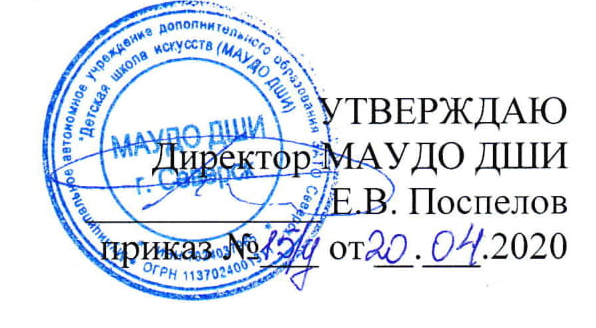 Составитель: Баринова Ю.А.преподаватель хореографических дисциплинМАУДО ДШИ Рецензент:Туманова Е.А.преподаватель высшей квалификационной категории                                                                      хореографических дисциплин высшей категорииМАУДО ДШИНаименование частей, предметных областей, разделов и учебных предметовМаксимальная учебная нагрузкаСамост. работаАудиторные занятияРаспределение по годам обученияРаспределение по годам обученияНаименование частей, предметных областей, разделов и учебных предметовтрудоемкость в часахтрудоемкость в часахмелкогрупповые1 кл.2 кл.Хореография91217011Вид учебной работы, учебной нагрузкиРаспределение по годам обученияРаспределение по годам обученияВид учебной работы, учебной нагрузки12Количество недель3535Недельная  нагрузка в часах11Максимальная учебная нагрузка (на весь период обучения, в часах)9191Количество часов на аудиторные занятия7070Количество часов на самостоятельную работу2121Всего:                   182ОценкаКритерии оценивания выступления5 («отлично»)технически качественное и художественно осмысленное исполнение, отвечающее всем требованиям на данном этапе обучения;4 («хорошо»)отметка отражает грамотное исполнение с небольшими недочетами (как в техническом плане, так и в художественном);3 («удовлетворительно»)исполнение с большим количеством недочетов, а именно: неграмотно и невыразительно выполненное движение, слабая техническая подготовка, неумение   анализировать свое исполнение, незнание методики исполнения изученных движений и т.д.;